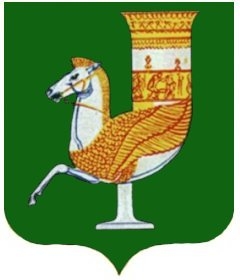 П  О  С  Т  А  Н  О  В  Л  Е  Н  И  Е   АДМИНИСТРАЦИИ   МУНИЦИПАЛЬНОГО  ОБРАЗОВАНИЯ «КРАСНОГВАРДЕЙСКИЙ  РАЙОН»От_28.01.2022г._№_85с. КрасногвардейскоеО признании утратившим силу постановления администрации МО «Красногвардейский район» №541 от 04.09.2020г. «Об утверждении Программы профилактики нарушений обязательных требований законодательства в сфере муниципального контроля, осуществляемого администрацией муниципального образования «Красногвардейский район» на 2020 год и плановый период 2021-2022гг.»	В целях приведения в соответствие с действующим законодательством нормативных правовых актов администрации МО «Красногвардейский район»,  руководствуясь Уставом МО «Красногвардейский район»ПОСТАНОВЛЯЮ:	1. Признать утратившим силу постановление администрации МО «Красногвардейский район» №541 от 04.09.2020г. «Об утверждении Программы профилактики нарушений обязательных требований законодательства в сфере муниципального контроля, осуществляемого администрацией муниципального образования «Красногвардейский район» на 2020 год и плановый период 2021-2022гг.».	2. Опубликовать настоящее постановление в газете Красногвардейского района «Дружба» и разместить на официальном сайте органов местного самоуправления МО «Красногвардейский район» www.amokr.ru в информационно-телекоммуникационной сети «Интернет». 	3. Контроль за исполнением данного постановления возложить на отдел экономического развития и торговли администрации МО «Красногвардейский район.	4. Настоящее постановление вступает в силу с момента его опубликования. Глава МО «Красногвардейский район»			                           Т.И. Губжоков  